Goede Vrijdag 2014“Onzichtbaar nabij”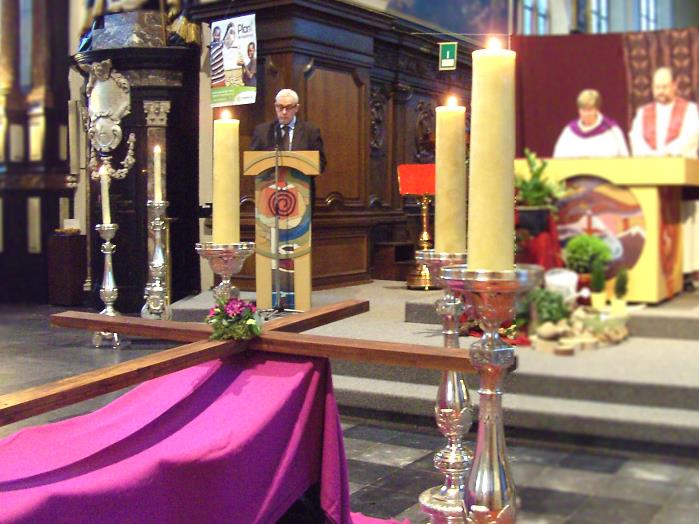 OpstellingEr is aanvankelijk niet meer licht dan nodig.  Het altaar is ontbloot, maar de tuinopstelling is nog steeds aanwezig.  Op het altaar branden een of twee kaarsen.  Een groot kruis ligt neer vóór het altaar (en de tuin).  Erbij staat een mand met kleine buxustakjes (op een handige hoogte).  Rond het kruis staan kandelaars zoals in een uitvaart.NB: Het hier gelezen lijdensverhaal is dat volgens Matteüs, omdat we niet steeds Johannes lezen, maar een vierjarige cyclus volgen (wat ook te maken heeft met het om pragmatische redenen niet lezen van het lijdensverhaal op Palmzondag).  Dit geldt ook voor Witte Donderdag en de paaswake.VerwelkomingV1: Welkom op deze stille avond,deze noodzakelijke etappe op onze tocht naar Pasen.Vandaag zinken wij in de diepe eenzaamheid van het lijden.
Verraad ... ontgoocheling ... verhoor ... geseling ...Alle verbindingen verbroken:met wie we gisteren nog vrienden noemden,met wie we zijn en willen worden,met ons diepste zelf.‘God, mijn God, waarom hebt Gij mij verlaten?’In deze kreet, vanuit zijn diepste eenzaamheid,weten we Jezus onzichtbaar nabijop de lijdensweg die mensen moeten gaan,die elke mens ooit moet gaan ...Mogen wij ons verbinden met hem op zijn lijdenswegin de naam van + …V2: Essentie van deze en elke goedevrijdagwakeis het luisteren naar het lijdensverhaalomdat het verhaal verteld moet worden.
Waar of wanneer zouden wij dat anders doen?En waarom moeten we het vertellen?Omdat we anders geen Pasen kunnen vieren!Zonder Jezus’ lijden en dood is er geen verrijzenis!En is er dus ook geen geloof dat Jezus leeft ...Een tweede accent in deze gebedswakeis wat we de kruishulde noemen.Natuurlijk eren we daarbij niet het marteltuig,maar willen we met een eenvoudig gebaarwel zichtbaar en tastbaar makendat Jezus’ dood ons raakt in het diepst van onze ziel.De verhalen over Jezus’ dood roepen doorgaansgeen vragen op over wat er nu werkelijk is gebeurd.Natuurlijk legt elke evangelist zijn eigen accentenen daardoor verschillen ze wat van elkaar,maar over de essentie zijn ze het eens.
Bij die essentie willen we stil worden vanavond.
Een stilte die ons ook doet bezinnen, bidden en zingen, zoals nu meteen met dit lied.Tijdens het zingen worden de kaarsen rond het kruis aangestoken om het ware Licht te symboliserendat men al zo dikwijls probeerde te doven,maar dat gewoon niet te doven is ...Lied“Licht dat ons aanstoot” (ZJ 825)Lijdensverhaal: deel 1met aangepaste muziek op de achtergrondV1: Nadat ze samen het pesachmaal hadden gehouden vertrok Jezus met zijn leerlingen naar een plek die Getsemane wordt genoemd, een tuin aan de voet van de Olijfberg.Toen ze daar aankwamen zei hij tegen hen:L1: Gaan jullie hier maar zitten, dan ga ik ondertussen daar wat bidden.V1: Hij nam Petrus en de twee zonen van Zebedeüs nog een eindjemet zich mee en die merkten op hoe somber en onrustig hij begon te worden.L1: Ik ben dodelijk bedroefd.Blijven jullie hier en waak met mij.V1: Hij zelf ging nog wat verder,waar hij zich tegen de grond gooide en bad.L1: Mijn Vader, als het mogelijk is,laat deze beker dan aan mij voorbijgaan,maar niet zoals ik wil, maar zoals U wilt.V1: Na het bidden ging hij naar zijn leerlingenen stelde vast dat ze in slaap waren gevallen.Hij stootte Petrus aan en zei hem:L1: Was het dan echt teveel gevraagdom één uur wakker te blijven met mij?Waak en bid dat jullie in de beproeving niet bezwijken.En, ja, ik weet het: de geest is wel van goede wil,maar het vlees is zwak.V1: Dan keerde hij zich om en ging op dezelfde plek voor de tweede maal bidden.L1: Mijn Vader, als het niet mogelijk isdat deze beker voorbijgaat zonder dat ik hem drink,laat uw wil dan geschieden.V1: Toen hij weer terugkwam, lagen ze weer te slapen, want het was al laaten hun ogen werden zwaar.In al zijn eenzaamheid ging hij opnieuw bidden,voor de derde keer, met weer diezelfde woorden.Gesterkt door het gebed ging hij terug naar de leerlingen, die daar lagen te slapen of te knikkebollen en zei:L1: Slaap nu maar rustig verder.Al is het uur nabij dat de Mensenzoon wordt overgeleverd in de handen van zondaars ...(harder) Sta op, laten we gaan.Kijk, hij die mij overlevert, komt eraan.V1: Hij was nog niet uitgesprokenof daar kwam Judas aan, hij die was weggeglipttoen ze samen de bovenzaal verlieten.Hij had een indrukwekkende bende bij zich,bewapend met zwaarden en knuppels,gestuurd door de hogepriesters en oudsten van het volk.Judas had een teken met hen afgesproken:‘Degene die ik zal kussen, die is het,’had hij gezegd. ‘Grijp hem.’Hij ging meteen op Jezus af, kuste hemen zei:L2: Gegroet, rabbi.L1: Vriend, ben je daarvoor hier!V1: De gewapende mannen sloten hen in,grepen Jezus en overmeesterden hem ...En kijk, een van de volgelingen van Jezusgreep naar zijn eigen zwaard, trok het,sloeg in op een knecht van de hogepriesteren hakte hem zijn oor af.L1: Steek je zwaard weer op zijn plaats.Want allen die naar het zwaard grijpen,zullen door het zwaard omkomen.Of denk je dat ik mijn Vader niet te hulp kan roepen?Hij zou me onmiddellijk bijstaan met meer dan twaalf legioenen engelen.Maar hoe zullen dan de Schriften vervuld worden,die zeggen dat het zo moet gebeuren?V1: Maar toen richtte Jezus zich tot de bende:L1: Alsof ik een bandiet ben,zo zijn jullie met zwaarden en stokken op mij afgekomen om mij in handen te krijgen.Dag in dag uit zat ik in de tempel onderricht te geven en jullie hebben mij niet opgepakt.Weet dan dat dit alles is gebeurd, opdat de geschriften van de profeten vervuld zouden worden.V1: Toen de leerlingen eindelijk de ernst van de situatie inzagen, lieten ze hem allemaal in de steek en vluchtten weg ...Maar zij die Jezus hadden gekneveld,brachten hem naar de hogepriester Kajafas,waar de schriftgeleerden en de oudstenbij elkaar waren gekomen.Maar van op een afstand volgde Petrus hen tot op de binnenplaats van het paleis van de hogepriester, en eenmaal binnen ging hij onopvallend bij de knechten zitten bang afwachtend hoe het zou aflopen ... 	StilteBezinningV2: Bang afwachten, zoals Petrus,dat hebben wij ook al wel eens gedaan.Misschien meer dan ons lief is.Zelfs Jezus voelde de angst aan zich knagen.De evangelist geloofde alvast wel dat Jezus zich bewust was van zijn zendingen dat dit alles moest gebeurenopdat wat de profeten hadden gezegdin vervulling zou gaan.Dat is dan het geloof van Matteüs,wiens versie van het gebeuren wij hier beluisteren.Het nodigt ons uit om Jezus’ lijdenin het juiste perspectief te zien.
Want menselijk lijden wekt medelijden op.
Maar hoe oprecht ook, dit is een passieve houding.Van ons mag een actievere houding worden verwacht.Een houding van verontwaardiging en verzettegen het lijden dat zovelen wordt aangedaan.Daarin mogen wij Jezus onzichtbaar nabij weten.Daarin gaat hij met ons mee, leeft hij op in ons ...	Lied“Ga mee met ons” (strofe 1)	Lijdensverhaal: deel 2met aangepaste muziek op de achtergrondV1: De hogepriesters en heel het Sanhedrinzochten valse getuigenissen tegen Jezusom hem ter dood te kunnen brengen.Maar ze vonden niets, alhoewel er toch vele valse getuigen naar voor traden.Tenslotte kwamen er twee naar vorendie verklaarden:L2: Die man heeft gezegd:“Ik kan de tempel van God afbrekenen in drie dagen opbouwen”.V1: De hogepriester stond op en richtte zich tot Jezus. L2: U antwoordt niets?Wat brengen ze wel niet tegen u in?V1: Maar Jezus bleef zwijgen.L2: (hard) Ik bezweer u bij de levende Goddat u ons zegt of u de messias bent,de Zoon van God!L1: Dat hebt u gezegd.Maar ik zeg u dit: vanaf nu zult u de Mensenzoon zien, gezeten aan de rechterhand van de Macht en komend op de wolken van de hemel.V1:  Toen scheurde de hogepriester zijn klerenen riep uit:L2: (hard) Hij heeft God gelasterd.Waarvoor hebben we nog getuigen nodig?U hebt nu toch de godslastering gehoord!Zeg nu zelf?V1: Door elkaar heen riepen ze dat hij de doodstraf verdiende.Sommigen spuwden hem in het gezicht en sloegen hem.Anderen sloegen hem met een stok en zeiden:L2: Profeteer nu eens voor ons, messias.Wie was het die je heeft geslagen?V1: Buiten zat Petrus op de binnenplaats.Er kwam een slavin naar hem toe, die zeidat hij ook bij Jezus van Galilea hoorde.L2: Ik weet niet waar je het over hebt.V1: Hij verplaatste zich naar het portaalen daar zag een andere slavin hem en ook zij wist te vertellendat hij bij Jezus de Nazoreeër was.Opnieuw ontkende hij onder ede:L2: Ik ken die man niet!V1: Na een tijdje kwamen de omstanders dichterbij en de een na de andere meende hem te herkennen als iemand uit het gevolg van Jezus.Ze hoorden het trouwens aan zijn accent.Toen begon Petrus te vloeken en te zweren:L2: Ik ken die man helemaal niet!V1: En meteen kraaide er een haan.Petrus herinnerde zich wat Jezus had gezegd:“Voordat de haan kraait, zul je me drie keer verloochenen”.Hij ging naar buiten en huilde bittere tranen ...‘s Morgens vroeg kwamen alle hogepriesters en oudsten van het volk samen tot het besluit dat Jezus ter dood gebracht moest worden.Ze boeiden hem, voerden hem wegen leverden hem over aan Pilatus, de gouverneur ...Die stelde hem de vraag:L2: U bent dus de koning van de joden?L1: Dat zegt u zelf.V1:  Op de beschuldigingen die door de hogepriesters en oudsten tegen hem werden ingebracht, antwoordde hij niets.L2: Hoor toch eens waar ze u allemaal van beschuldigen.V1: Hij gaf hem nergens antwoord op.De gouverneur was verbaasd over zijn gelatenheid ...Nu was het de gewoonte van de gouverneurom bij een feest één gevangene vrij te laten,en wel degene die het volk wilde.Ze hadden toen een beruchte gevangene,die Jezus Barabbas heette.Omdat ze nu toch bij elkaar waren,vroeg Pilatus hun:L2: Wie wilt u dat ik vrijlaat: Jezus Barabbas of Jezus die messias wordt genoemd?V1: De hogepriesters en oudsten hitsten de menigte op om Barabbas te vragen en Jezus te laten doden.L2: Wie van de twee wilt u dat ik vrijlaat?V1:  “Barabbas,” riepen ze in koor.L2: Wat moet ik dan met Jezus doen,die messias wordt genoemd?V1:  Ze riepen allemaal: Kruisig hem!L2: Wat voor kwaad heeft hij eigenlijk gedaan?V1:  Ze schreeuwden nog harder: Kruisig hem!Toen Pilatus zag dat het niets hielp,maar dat de onrust steeds groter werd,nam hij water en waste zijn handenvoor de ogen van het volk.L2: Ik ben onschuldig aan dit bloed.U moet zelf maar zien.V1:  Toen liet hij Barabbas vrij, maar Jezus liet hij geselenen leverde hem over om gekruisigd te worden.	StilteBezinningV2: Vooraleer de haan kraaide had Petrus drie maal Jezus verloochend.Daartegenover staat het zwijgen van Jezustegenover hen die het spel van de macht spelen.Hij had zich kunnen verdedigen,hij had zich er kunnen uitpraten,maar hij deed het niet, integendeel.Hij heeft niet de hulp van engelen ingeroepen,zoals hij dat ook al niet deed in de woestijn,toen de duivel hem wilde verleidenna veertig dagen vasten.Hoe kijken wij zelf terug op veertig dagen vasten?Hoe dikwijls hebben wij Jezus verloochend?Hoe dikwijls gingen wij toch op de verleiding in?Voelen wij zijn onzichtbare nabijheid niet?Is hij dan zo verborgen dat wij hem niet herkennen?Laten wij de tekenen van de tijd verstaan.
Daarin gaat hij met ons mee, geeft hij om ons ...	Lied“Ga mee met ons” (strofe 2)	Lijdensverhaal: deel 3met aangepaste muziek op de achtergrondV1: Toen namen de soldaten van de gouverneur Jezus mee naar het pretorium en haalden er heel de cohort bij.Ze trokken hem zijn kleren uiten hingen hem een rode mantel om;ze vlochten een krans van doorns,zetten die op zijn hoofd, gaven hem een rietstok in de hand,vielen voor hem op de knieënen dreven de spot met hemdoor te zeggen:Gegroet, koning van de joden.En ze spuwden hem in het gezicht,pakten de rietstok en sloegen hem op zijn hoofd.Toen ze zo de spot met hem gedreven hadden,namen ze hem de mantel af,en deden hem zijn eigen kleren weer aan.Ze leidden hem weg om hem te kruisigen ...Toen ze de stad uitgingen,kwamen ze een man uit Cyrene tegendie Simon heette.Hem dwongen ze zijn kruis te dragen.Ze kwamen bij een plaats die Golgota heet,wat Schedelveld betekent,en daar gaven ze hem een mengsel te drinkenvan wijn en gal.Toen hij geproefd had, wilde hij niet drinken.Ze kruisigden hem en verdobbelden zijn kleren.Daar hielden ze zittend de wacht bij hem.Boven zijn hoofd hadden ze geschrevenwaaraan hij schuldig bevonden was:'Dit is de koning van de joden'.Tegelijk met hem werden er twee bandieten gekruisigd,een rechts en een links van hem.De voorbijgangers lasterden hemen zeiden hoofdschuddend:L2: Jij, die de tempel afbreekten in drie dagen opbouwt,red jezelf als je de Zoon van God bent,en kom van het kruis af.V1: In diezelfde trant dreven ook de hogepriesters samen met de schriftgeleerden en oudstende spot met hem:L2: Anderen heeft hij gered, zichzelf kan hij niet redden.Hij is koning van Israël,laat hij dan nu van het kruis afkomenen wij zullen in hem geloven."Hij heeft zijn vertrouwen op God gesteld,laat die hem nu bevrijden, als Hij hem mag".Hij heeft toch gezegd: Ik ben de Zoon van God.V1: Op dezelfde manier maakten ook de bandieten die samen met hem gekruisigd waren beledigende opmerkingen tegen hem.V1: Vanaf de middag viel er duisternis over het hele land, tot drie uur.Rond drie uur riep Jezus met luide stem uit:L1: Eli, Eli, lema sabachtani?V1: Dat betekent: "Mijn God, mijn God, waarom hebt U mij in de steek gelaten?"Sommigen die daar stonden, hoorden daten zeiden:L2: Hij roept Elia.V1: Meteen rende een van hen wegom een spons te halen,doopte die in wijn, stak hem op een rietstoken wilde hem te drinken geven.Maar de anderen zeiden:L2: Niet doen!  Laten we eens kijken of Elia hem komt redden.V1: Maar Jezus schreeuwde opnieuw luidkeelsen gaf de geest ...stilte …V1: Op dat ogenblik scheurde het voorhangsel in de tempel van boven tot beneden in tweeën.De aarde beefde, de rotsen spleten uit elkaar.Toen de centurio en zijn mannen,die bij Jezus de wacht hieldende aardbeving zagen en wat er allemaal gebeurde,werden ze vreselijk bang.Ze zeiden:L2: Werkelijk, hij was de Zoon van God.	StilteBezinningV2: ‘Werkelijk’ zei de honderdman.Hoe werkelijk is dit alles voor ons?Zijn wij ook niet geneigd om te roepen:‘Kom toch van dat kruis af, Zoon van God!’?We begrijpen het toch ook niet!En we gaan het hier ook niet uitleggen.
Want het is geen kwestie van begrijpen,maar wel van geloven.Het gaat er niet om om onze hersenen te pijnigenom de zin van Jezus’ kruisdood te doorgronden.Het gaat er veeleer om dit in ons hart op te nemen,zoals Maria deed na Jezus’ geboorte.
Daar kan het wél vruchtbare grond vinden.
Daar kan het wél tot een stille kracht wordendie de wereld kan veranderen.
De kracht van de liefde namelijk,die ons als niets anders met God verbindt.Zijn onzichtbare nabijheid maakt ons tot wie we zijn.Daarin gaat Hij met ons mee, als een vuur dat niet dooft.	Lied“Ga mee met ons” (strofe 3)	Lijdensverhaal: slotV1: Toen de avond was gevallen, kwam een rijk man uit Arimatea, die Jozef heette en ook een leerling van Jezus was geworden.Hij meldde zich bij Pilatus en vroeg hem om het lichaam van Jezus. Hierop gaf Pilatus bevel het aan hem af te staan.Jozef nam het lichaam mee, wikkelde het in zuiver linnen en legde het in het nieuwe rotsgraf dat hij voor zichzelf had laten uithouwen.Toen rolde hij een grote steen voor de ingang van het graf en vertrok.Maria uit Magdala en de andere Maria bleven achter,ze waren tegenover het graf gaan zitten.De volgende dag, dus na de voorbereidingsdag, gingen de hogepriesters en de Farizeeën samen naar Pilatus.  Ze zeiden tegen hem: ‘Heer, het schoot ons te binnen dat die bedrieger, toen hij nog leefde, heeft gezegd: “Na drie dagen zal ik uit de dood opstaan.”Geeft u alstublieft bevel om het graf tot de derde dag te bewaken, anders komen zijn leerlingen hem heimelijk weghalen en zullen ze tegen het volk zeggen: “Hij is opgestaan uit de dood,” en die laatste leugen zal nog erger zijn dan de eerste.’Pilatus antwoordde: ‘U kunt bewaking krijgen. Ga nu en regel het zo goed als u kunt.’Ze gingen erheen en beveiligden het graf door het te verzegelen en er bewakers voor te zetten.	Stilte	KruishuldeV1: Verzameld rond het kruis hebben wij geluisterdnaar het getuigenis van Matteüs over Jezus’ lijden en sterven.Groot is nu de onmacht die we voelenomdat deze woorden iets in ons omwoelen,zoals de ploeg van de boer doet met de aarde.Er zal dus gezaaid moeten worden,in de hoop dat het nieuw leven voortbrengt.
Dit houten kruis mag niet slechts verwijzing zijnnaar het historische feit van Jezus’ dood.
Dit kruis moet teken van leven worden,teken van hoop, teken van geloof ook en liefde.Op dit moment kunnen we niets anders doendan een zinvol gebaar stellen.
Daarom gaan we dit kale kruis met groen bedekken.
Maar laten we eerst biddentegen het lijden van de wereld in.
Laten we bidden tot God dat Hij onze onmachtomzet in daden van liefde.(na elke intentie een korte stilte)L1: Leer ons, God, het zwakke en het kleine ontzienen zorg dragen voor alles wat groeit.Geef allen die jong zijnde kracht die de wereld aandurft,muren sloopt en bergen verzet:het geloof in Jezus, de Mensenzoon.L2: God, genees wat gekwetst is,richt de gebukten op,laat ieder leven vruchtbaar zijnen neem onze lieve doden in uw stilte op.L1: God, zoek het verlorene op,breng bijeen wat verspreid isen laat iedereen wonen in het huis van uw vrede.L2: Gij die de God van vrede zijt,bevrijd ons van het geweld,doe ons geloven in de stille krachtvan geweldloze daden,wek in ons de moedom ons in te zetten voor alle menselijkheid.L1: Wij bidden U, God, om gezagsdragersdie zich niet weldoeners laten noemen.Laat overal in de wereldde voornaamsten zijn als de kleinsten.Laat hen die bevelen gevenzijn als diegenen die dienen.L2: God, laat uw kerk één zijnin trouw aan het evangelie,in eerbied voor alle verscheidenheid,in alles verbonden door de liefde.L1: Wij bidden voor de mensen in Senegal,dat zij hun toekomst kunnen blijven plannen.
Dat de vijandige omgeving waarin ze leven,met droogte en gebrek aan vruchtbare grond,stilaan ombuigt in een vruchtbare oase.
L2: Wij bidden ook voor alle plekken in de wereldwaar mensen op die manier hun toekomst plannen.God, Gij die afdaalt in de diepste nood van mensen,geef hen uw kracht en uw levensvolheid.
Amen.“Wij die met eigen ogen” (ZJ 703)V2: Dan nodigen wij u nu uit om naar voor te komen,een takje groen uit de mand te nemen en dit op het kruishout te leggen.
Daarna blijven we in een kring rond het kruis staan.Voorgangers en lectoren gaan eerst, nemen bij de voet van het kruis een takje uit de mand, leggen dit op het kruis en lopen dan om het kruis heen, om tenslotte te blijven staan als ze terug bij de voet van het kruis gekomen zijn.  De andere mensen volgen en zo wordt de kring gevormd.	Onze VaderV1: Bidden we nu, in verbondenheid met elkaaren met allen naar wie ons gebed en dit gebaar uitgaatmet de woorden die Jezus ons heeft gegeven ...Men keert daarna in stilte naar zijn plaats terug.	BezinningV2: Al wat een mens zegt en doet is als zaad in de aarde.
Het gaat niet verloren, doet onzichtbaar zijn werk.
En op een dag treedt het aan het lichtzoals een bloem opschiet uit de grond:stralend koren dat naar het licht reikt.
Zou het zaad van het koren al weten?Ook koren sterft, maar niet voorgoedverandert en wordt graan in de arentot het wordt gemaaid.
Het sterft opnieuw, maar gaat toch niet dood.
Het wordt mensen tot brooden houdt hen in leven.
Zou het koren van het brood al weten?Mensen sterven, maar gaan niet verloren.
Zij veranderen voor een nieuwe werkelijkheidwaarvan zij nu nog niet weten.
Alleen hopen, dromen, vermoedenen in voorzichtige woorden praten.
In verhalen van overleven.	Lied“De Zoon die voor de eeuwen” (ZJ 382: str.1-2)	Zending en zegenV1: Onzichtbaar was hij ons hier nabij.
Hij heeft in ons het zaad van de hoop gelegdmet het oog op het komende paasfeest.Vanaf dit moment breekt een stille tijd aan,die duren zal tot de paaswake morgenavond.
Graag zien wij u hier dan terug (...)Verlaten wij deze kerk dan in stiltemet Gods zegen: + ...In stilte buitengaan (geen muziek)!